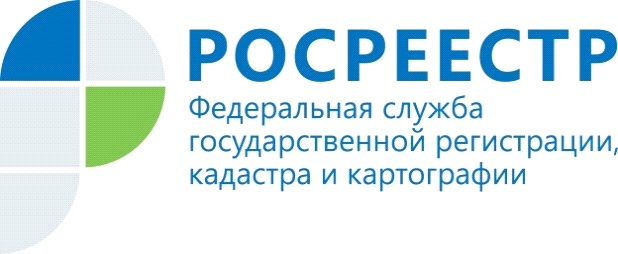 ПРЕСС-РЕЛИЗПрава на недвижимость поможет защитить нотариусИркутский филиал Кадастровой палаты информирует, что с четвертого августа 2018 года обязательному нотариальному удостоверению подлежат договора ипотеки  долей в праве общей собственности на недвижимое имущество, в том числе при ипотеке всеми участниками долевой собственности своих долей по одной сделке.  К примеру, если Вы решили заложить долю в квартире  или все владельцы общей долевой собственности хотят заложить принадлежащие им доли, то теперь такой договор ипотеки необходимо удостоверить у нотариуса.  С февраля 2019 года зарегистрировать через нотариуса права на недвижимость можно будет быстрее. Нотариус, удостоверивший сделку, сам направит в орган регистрации заявление о регистрации прав и необходимые документы в электронном виде. Документы должны быть отправлены на регистрацию не позднее текущего рабочего дня или в сроки, установленные сторонами договора. По своему желанию участники договора, как и прежде, смогут обратиться за регистрацией прав самостоятельно без участия нотариуса.Напоминаем также, что не обойтись без нотариуса при продаже доли в праве общей долевой собственности на недвижимое имущество, сделке с собственностью несовершеннолетних и недееспособных, разделе имущества между супругами.Шкварина М.А.инженер II категории отдела контроля и анализа деятельностифилиала Кадастровой палаты по Иркутской области